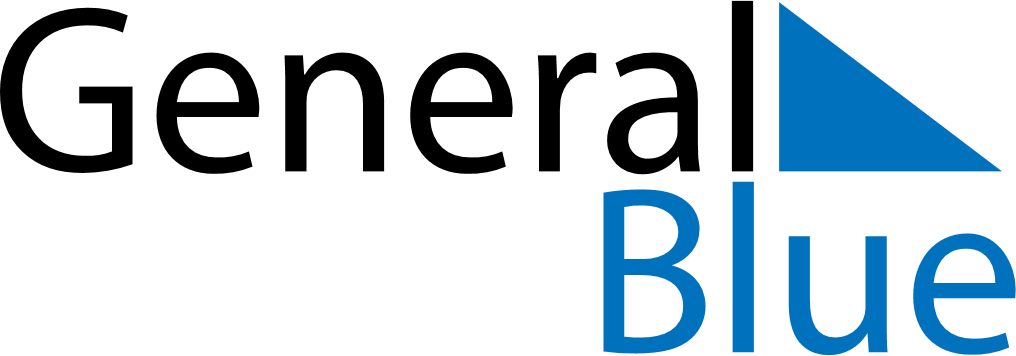 May 2024May 2024May 2024May 2024May 2024May 2024Hazen, North Dakota, United StatesHazen, North Dakota, United StatesHazen, North Dakota, United StatesHazen, North Dakota, United StatesHazen, North Dakota, United StatesHazen, North Dakota, United StatesSunday Monday Tuesday Wednesday Thursday Friday Saturday 1 2 3 4 Sunrise: 6:29 AM Sunset: 8:57 PM Daylight: 14 hours and 27 minutes. Sunrise: 6:28 AM Sunset: 8:58 PM Daylight: 14 hours and 30 minutes. Sunrise: 6:26 AM Sunset: 8:59 PM Daylight: 14 hours and 33 minutes. Sunrise: 6:25 AM Sunset: 9:01 PM Daylight: 14 hours and 36 minutes. 5 6 7 8 9 10 11 Sunrise: 6:23 AM Sunset: 9:02 PM Daylight: 14 hours and 38 minutes. Sunrise: 6:22 AM Sunset: 9:04 PM Daylight: 14 hours and 41 minutes. Sunrise: 6:20 AM Sunset: 9:05 PM Daylight: 14 hours and 44 minutes. Sunrise: 6:19 AM Sunset: 9:06 PM Daylight: 14 hours and 47 minutes. Sunrise: 6:17 AM Sunset: 9:08 PM Daylight: 14 hours and 50 minutes. Sunrise: 6:16 AM Sunset: 9:09 PM Daylight: 14 hours and 52 minutes. Sunrise: 6:15 AM Sunset: 9:10 PM Daylight: 14 hours and 55 minutes. 12 13 14 15 16 17 18 Sunrise: 6:13 AM Sunset: 9:11 PM Daylight: 14 hours and 58 minutes. Sunrise: 6:12 AM Sunset: 9:13 PM Daylight: 15 hours and 0 minutes. Sunrise: 6:11 AM Sunset: 9:14 PM Daylight: 15 hours and 3 minutes. Sunrise: 6:09 AM Sunset: 9:15 PM Daylight: 15 hours and 5 minutes. Sunrise: 6:08 AM Sunset: 9:17 PM Daylight: 15 hours and 8 minutes. Sunrise: 6:07 AM Sunset: 9:18 PM Daylight: 15 hours and 10 minutes. Sunrise: 6:06 AM Sunset: 9:19 PM Daylight: 15 hours and 13 minutes. 19 20 21 22 23 24 25 Sunrise: 6:05 AM Sunset: 9:20 PM Daylight: 15 hours and 15 minutes. Sunrise: 6:04 AM Sunset: 9:21 PM Daylight: 15 hours and 17 minutes. Sunrise: 6:03 AM Sunset: 9:23 PM Daylight: 15 hours and 19 minutes. Sunrise: 6:02 AM Sunset: 9:24 PM Daylight: 15 hours and 22 minutes. Sunrise: 6:01 AM Sunset: 9:25 PM Daylight: 15 hours and 24 minutes. Sunrise: 6:00 AM Sunset: 9:26 PM Daylight: 15 hours and 26 minutes. Sunrise: 5:59 AM Sunset: 9:27 PM Daylight: 15 hours and 28 minutes. 26 27 28 29 30 31 Sunrise: 5:58 AM Sunset: 9:28 PM Daylight: 15 hours and 30 minutes. Sunrise: 5:57 AM Sunset: 9:29 PM Daylight: 15 hours and 32 minutes. Sunrise: 5:56 AM Sunset: 9:30 PM Daylight: 15 hours and 33 minutes. Sunrise: 5:56 AM Sunset: 9:31 PM Daylight: 15 hours and 35 minutes. Sunrise: 5:55 AM Sunset: 9:32 PM Daylight: 15 hours and 37 minutes. Sunrise: 5:54 AM Sunset: 9:33 PM Daylight: 15 hours and 39 minutes. 